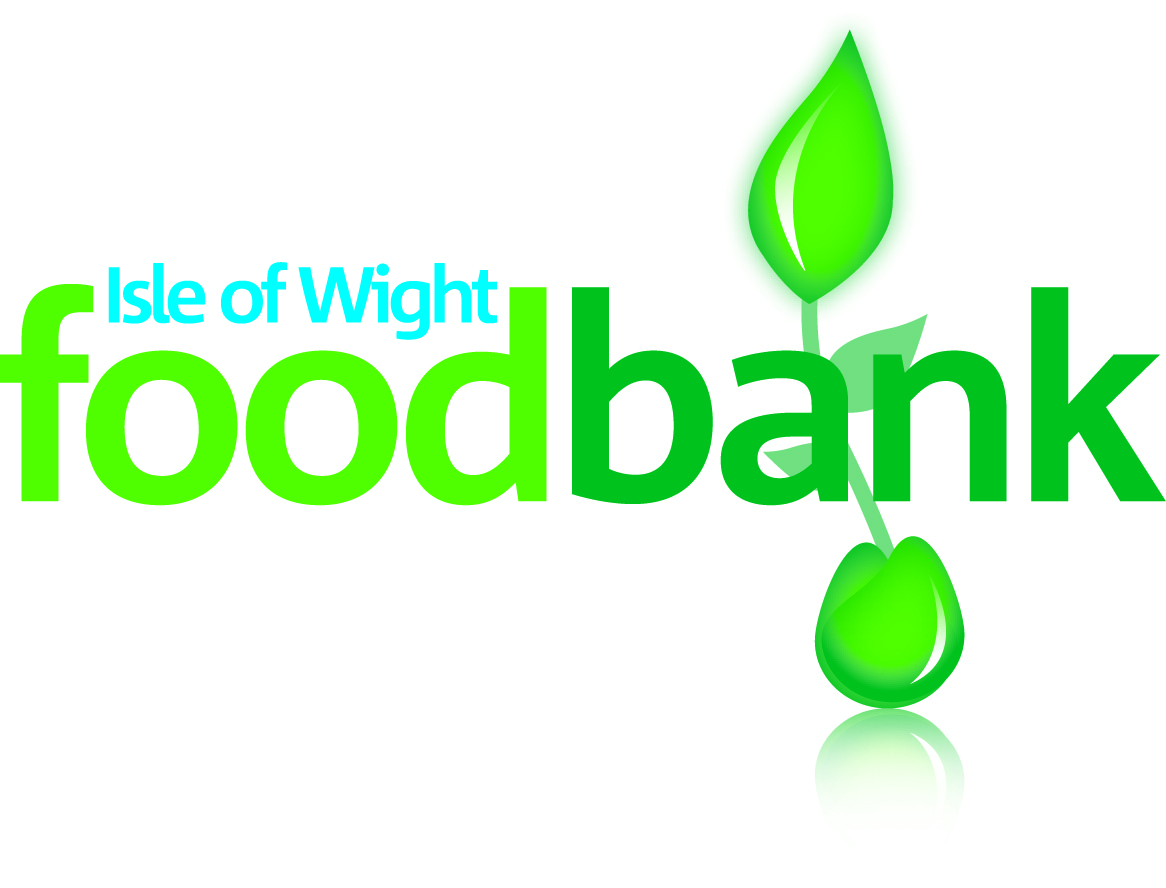 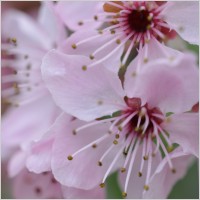 Pre-loved Clothing For saleSaturday 2nd May 10am - 1pmAt the foodbank Centre:LOVE LANE, COWES, PO31 7ETCome along for great quality, BARGAIN second-hand clothes and textiles, together with unique handmade crafts and… Tea, Coffee, Cake and Tombola#TurningFashionIntoFoodVisit our website:www.isleofwight.foodbank.org.uk e: info@isleofwight.foodbank.org.uk  t: 01983-292040 